DODATEK Č. 1ke smlouvě o dílo na zhotovení projektových pracíČíslo smlouvy objednatele:	06EU-002688Číslo smlouvy zhotovitele:	16W22 008Financování:	500 156 0002.30621SMLUVNÍ STRANY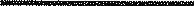 Objednatel:Ředitelství silnic a dálnic ČR Na Pankráci 56, 145 05 Praha 4 zastoupené: Ing. Zdeňkem Kutákem, pověřeným řízením Správy Plzeň, Hřímalého 37, 301 OO Plzeň telefon: 377 333 705 fax: 377 333 619 bankovní spojení: Komerční banka Praha číslo účtu: 51-1422200277/0100659 93 390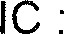 DIČ: CZ659 93 390Zhotovitel:obchodní firma: Woring s.r.o.zapsána v obchodním rejstříku vedeném: Krajským soudem v Plzni, oddíl C, vložka 27718 sídlo: Na Roudné 1604/93, 301 OO Plzeň jednající (jméno, funkce): Ing. Zbyněk Voříšek, jednatel lč: 29159342 DIČ: CZ29159342 bankovní spojení: RaiffeisenBank a.s. číslo účtu: 7095712001/5500 tel. 775 263 503 datová schránka: zbeiru9Smluvní strany uzavřely dne 19.4.2016 výše uvedenou smlouvu o dílo, jejímž předmětem je zpracování projektové dokumentace ve stupni DÚR pro výstavbu oplocení děleného čtyřpruhu silnice I/27 v úseku od MÚK Výsluní do MÚK Dobřany včetně inženýrské činnosti spočívající v zajištění stanovisek všech dotčených institucí a podání žádosti o územní rozhodnutí včetně„1127 Plzeň — Vysoká, oplocení PD”Tímto dodatkem č. 1 se mění a doplňuje výše uvedená smlouva o dílo následovně:Zdůvodnění dodatku:Důvodem posunutí termínu podání žádosti o územní rozhodnutí je zdlouhavá majetková příprava. Po jednání s odborem evidence majetku Magistrátu města Plzně byl návrh oplocení1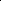 upraven, aby se nedotýkal pozemků ve vlastnictví města Plzně, dále se v rámci stavby vyskytuje 19 soukromých vlastníků (nevypořádané pozemky pod stávající silnicí), z nichž dva jsou neidentifikovatelní (adresa neznámá).Čl. Ill. Doba plnění se upravuje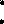 	Původní .	Podání žádosti o ÚR do:	30.9.2016	Nové :	Podání žádosti o ÚR do:	30.11.2016Ostatní ujednání předmětné smlouvy o dílo nedotčené tímto Dodatkem ČE 1 se nemění a zůstávají v platnosti.Tento dodatek vstoupí v platnost dnem podpisu posledního smluvního účastníka. Tento dodatek obsahuje 2 strany a je vyhotoven ve čtyřech stejnopisech, z nichž každá strana obdrží po dvou vyhotoveních.V Plzni		V Plzni dne 22. září 2016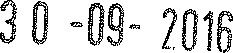 2